В соответствии с Гражданским кодексом Российской Федерации, Земельным кодексом Российской Федерации, Федеральным законом от 06 октября 2003 N 131-ФЗ «Об общих принципах организации местного самоуправления в Российской Федерации», Федеральным законом от 28 декабря 2009 N 381-ФЗ «Об основах государственного регулирования торговой деятельности в Российской Федерации», Федеральным законом от 26 июля 2006 N 135-ФЗ «О защите конкуренции», Законом Чувашской Республики от 13 июля 2010 «О государственном регулировании торговой деятельности в Чувашской Республике и о внесении изменений в статью 1 Закона Чувашской Республики «О розничных рынках», Уставом Моргаушского района Чувашской Республики администрация Моргаушского района Чувашской Республики постановляет:1. Утвердить:1.1. Требования к размещению нестационарных торговых объектов на территории Моргаушского района Чувашской Республики согласно приложению N 1 к настоящему постановлению.1.2. Порядок организации и проведения аукциона на право размещения нестационарного торгового объекта и заключения договора на размещение нестационарного торгового объекта согласно приложению N 2 к настоящему постановлению.1.3. Форму договора на размещение нестационарного торгового объекта согласно приложению N 3 к настоящему постановлению.2. Признать утратившим силу:2.1.  Постановление администрации Моргаушского района Чувашской Республики от 16 февраля 2018 № 114 «О Порядке организации и проведения аукциона на право размещения нестационарных торговых объектов на территории Моргаушского района Чувашской Республики» 2.2.  Постановление администрации Моргаушского района Чувашской Республики от 28 февраля 2022 № 174 «О внесении изменений в постановление администрации Моргаушского района Чувашской Республики в постановление администрации Моргаушского района Чувашской Республики от 16.02.2018 № 114 «О Порядке организации и проведения аукциона на право размещения нестационарных торговых объектов на территории Моргаушского района Чувашской Республики».3. Контроль над исполнением настоящего постановления возложить на отдел экономики администрации Моргаушского района Чувашской Республики.4. Настоящее постановление вступает в силу после его официального опубликования.Временно исполняющий главы администрации Моргаушского района	А.Н.МатросовПриложение N 1к постановлению администрацииМоргаушского района Чувашской Республикиот ___________2022 г. N _______ТРЕБОВАНИЯК РАЗМЕЩЕНИЮ НЕСТАЦИОНАРНЫХ ТОРГОВЫХ ОБЪЕКТОВНА ТЕРРИТОРИИ МОРГАУШСКОГО РАЙОНА ЧУВАШСКОЙ РЕСПУБЛИКИ1. Настоящие требования к размещению нестационарных торговых объектов на территории Моргаушского района Чувашской Республики (далее - Требования) разработаны в соответствии с Федеральным законом от 28 декабря 2009 г. N 381-ФЗ «Об основах государственного регулирования торговой деятельности в Российской Федерации», постановлением Правительства Российской Федерации от 29 сентября 2010 г. N 772 «Об утверждении Правил включения нестационарных торговых объектов, расположенных на земельных участках, в зданиях, строениях и сооружениях, находящихся в государственной собственности, в схему размещения нестационарных торговых объектов», распоряжением Правительства Российской Федерации от 30 января 2021 г. N 208-р и в целях создания условий по обеспечению жителей Моргаушского района Чувашской Республики услугами торговли, общественного питания и бытового обслуживания.2. К нестационарным торговым объектам (далее - НТО), относятся торговые объекты, представляющие собой временное сооружение или временную конструкцию, не связанные прочно с земельным участком вне зависимости от наличия или отсутствия подключения (технологического присоединения) к сетям инженерно-технического обеспечения, в том числе передвижное сооружение:киоск - оснащенное торговым оборудованием временное сооружение общей площадью не более 20 кв. м, не имеющее торгового зала, перемещение которого на другое место предусматривается без демонтажа его конструкций;торговый автомат - передвижное оборудование или передвижное сооружение, оснащенное оборудованием, предназначенным для продажи товара, оплата и выдача которого осуществляется с помощью технических приспособлений, не требующих непосредственного участия продавца;павильон - НТО с замкнутым пространством, имеющий торговый зал (зал обслуживания посетителей), предназначенный для обслуживания потребителей внутри торгового объекта, перемещение которого, как правило, невозможно без демонтажа его конструкций;лоток (палатка) - НТО, представляющий собой оснащенную прилавком легковозводимую сборно-разборную конструкцию, предназначенную для выкладки и демонстрации товара, оснащенную, при необходимости, оборудованием для обеспечения сохранности товаров и подготовки их к продаже, демонтируемую по окончании рабочего дня;временная торговая площадка - НТО, представляющий собой место, в том числе оборудованное сборно-разборными конструкциями, для осуществления временной, в том числе сезонной, торговли. К временным торговым площадкам относятся бахчевые развалы, елочные базары, площадки по продаже рассады и саженцев, а также другие подобные площадки;холодильный прилавок - холодильная установка, витрина, отделяющие продавца от покупателя и используемые для показа и отпуска продуктов питания, требующих специального температурного режима, с возможным оснащением сборно-разборным каркасом, тентовым покрытием, навесом-зонтом, электроосвещением;социально значимая (приоритетная) специализация НТО - ассортиментная специфика, при которой восемьдесят и более процентов всех предлагаемых к продаже товаров (услуг) от их общего количества, представленных на витринах, прилавках, выставленных на продажу в визуально доступных для покупателя местах, составляют товары (услуги) одной из перечисленных групп: торговля мясом и мясной продукцией, молоком и молочной продукцией, овощами, фруктами, ягодами и иной сельскохозяйственной продукцией, хлебом, хлебобулочными изделиями, торговля печатной продукцией. Специализация НТО по реализации печатной продукции - ассортиментная специфика, при которой пятьдесят и более процентов всех предлагаемых к продаже товаров (услуг) от их общего количества, представленных на витринах, прилавках, выставленных на продажу в визуально доступных для покупателя местах, составляет печатная продукция;НТО сезонного (временного) размещения - нестационарный торговый объект, размещаемый на определенный сезон (сезоны), периоды в году, с иной периодичностью;мобильный торговый объект - торговый объект, представляющий собой транспортное средство, включая механические транспортные средства и транспортные средства, предназначенные для движения в составе с механическими транспортными средствами (в том числе автомобили, автолавки, автомагазины, автоприцепы, автоцистерны, мототранспортные средства), также велосипеды, специально оснащенное оборудованием, предназначенным и используемым для выкладки, демонстрации товаров, обслуживания покупателей и проведения денежных расчетов с покупателями при продаже товаров, используемое для осуществления развозной торговли;места размещения нестационарных и мобильных торговых объектов - отдельные места размещения нестационарных и мобильных торговых объектов, маршруты движения мобильных торговых объектов, зоны размещения мобильных торговых объектов, а также иные варианты размещения мобильных торговых объектов.3. Действие настоящего постановления в части требований к организации розничной торговли с использованием НТО и развозной торговли, не распространяется:1) на НТО, размещаемые в зданиях, строениях и сооружениях, а также объекты общественного питания и объекты по оказанию бытовых услуг, размещаемые в зданиях, строениях и сооружениях;2) на специально оборудованную предназначенную для обслуживания потребителей часть зала (открытую площадку), примыкающую к зданию, строению или сооружению либо расположенную на расстоянии не более 5 метров от здания, строения, сооружения, в котором осуществляет свою деятельность организация общественного питания;3) на отношения, связанные с временным размещением НТО и мобильных торговых объектов при проведении массовых праздничных, общественно-политических, культурно-массовых и спортивно-массовых мероприятий, проводимых по решению органов государственной власти Чувашской Республики, администрации Моргаушского района Чувашской Республики, либо согласованных с ними в установленном порядке;4) на отношения, связанные с временным размещением НТО и мобильных торговых объектов на ярмарках.4. Размещение НТО на территории Моргаушского района Чувашской Республики осуществляется в соответствии со схемой размещения НТО с учетом необходимости обеспечения устойчивого развития территорий, в том числе исключения негативного влияния объектов на пешеходную и транспортную инфраструктуру.5. Схемой размещения НТО должно предусматриваться размещение не менее чем шестьдесят процентов НТО, используемых субъектами малого или среднего предпринимательства, осуществляющими торговую деятельность, от общего количества НТО.6. Размещение НТО осуществляется на земельных участках - на основании договора на размещение НТО в соответствии с настоящим постановлением.7. Заключение договоров на размещение НТО на территории Моргаушского района Чувашской Республики между администрацией Моргаушского района Чувашской Республики и хозяйствующими субъектами осуществляется по результатам аукциона. Без проведения торгов предоставляются места на основании заявления под размещение НТО:при размещении нестационарных торговых объектов - на срок до 30 календарных дней в порядке пункта 11 части 1 статьи 17.1 Федерального закона от 26.07.2006 N 135-ФЗ «О защите конкуренции»;при проведении культурно-массовых и спортивно-зрелищных мероприятий по предоставлению услуг торговли, общественного питания - на срок до 30 календарных дней;при проведении зрелищных мероприятий по предоставлению услуг спорта, цирка, шапито, зоопарка, луна-парка, выставки и т.п. - на срок до 30 календарных дней;при проведении сезонных ярмарок по продаже сельскохозяйственной продукции.7. Специализация НТО при осуществлении хозяйственной деятельности может меняться с учетом рентабельности деятельности, за исключением специализации НТО, которые размещены без проведения торгов.8. Договоры на размещение НТО на территории Моргаушского района Чувашской Республики между администрацией Моргаушского района Чувашской Республики и хозяйствующими субъектами заключаются на срок не менее пяти лет и может продлеваться на новый срок без проведения торгов по заявлению соответствующего юридического или физического лица.9. Требования к внешнему виду НТО, установленные нормативным правовым актов администрации Моргаушского района Чувашской Республики, а также изменение указанных требований, утвержденные после размещения НТО, не применяются к НТО до окончания срока их размещения.10. В случае исключения места размещения нестационарного или мобильного торгового объекта из схемы размещения торговых объектов, юридическому или физическому лицу предоставляется компенсационное место в пределах срока размещения.Юридическое или физическое лицо вправе самостоятельно предложить новое компенсационное место для размещения в порядке, установленном на территории Чувашской Республики.Компенсационным местом признается место размещения НТО или мобильного торгового объекта, при условии, если такое место размещения сопоставимо по местоположению и площади с местом размещения, исключенным из схемы размещения торговых объектов.11. Схемой размещения торговых объектов могут предусматриваться места размещения мобильных торговых объектов, в которых развозная торговля осуществляется любыми юридическими и физическими лицами. Проведение торгов для размещения таких мобильных объектов не требуется.12. Период размещения НТО устанавливается с учетом следующих особенностей в отношении размещения отдельных видов НТО:1) для мест размещения передвижных сооружений по реализации цветов, овощей, фруктов, мороженого, прохладительных напитков, кваса, в том числе в розлив, период размещения устанавливается с 1 мая по 1 октября;2) для мест размещения елочных базаров период размещения устанавливается с 20 по 31 декабря;3) для мест размещения бахчевых развалов период размещения устанавливается с 1 июля по 1 ноября.13. В случаях размещения НТО в пределах красных линий улиц и дорог их размещение возможно на замощенной (асфальтированной) площадке в границах тротуара и при условии свободной ширины прохода по тротуару (в том числе при наличии опор освещения и других опор, стволов деревьев) по основному ходу движения пешеходов не менее 3 метров, а в поперечном направлении и от крайнего элемента объекта до края проезжей части не менее 1,5 метров.Приложение N 2к постановлению администрацииМоргаушского района Чувашской Республики от __________2022 г. N ___ПОРЯДОКОРГАНИЗАЦИИ И ПРОВЕДЕНИЯ АУКЦИОНА НА ПРАВО РАЗМЕЩЕНИЯНЕСТАЦИОНАРНОГО ТОРГОВОГО ОБЪЕКТА И ЗАКЛЮЧЕНИЯ ДОГОВОРАНА РАЗМЕЩЕНИЕ НЕСТАЦИОНАРНОГО ТОРГОВОГО ОБЪЕКТАI. Организация аукциона на право размещения НТО1.1. Отбор хозяйствующих субъектов осуществляется путем проведения открытого аукциона, предметом которого является право размещения НТО в местах, определенных схемой размещения НТО.1.2. В целях настоящего Порядка под открытым аукционом понимаются торги, победителем которых признается лицо, предложившее наиболее высокую цену за право размещения НТО (далее - аукцион).1.3. Плата за участие в аукционе не взимается.1.4. В качестве организатора аукциона выступает администрация Моргаушского района Чувашской Республики (далее - организатор аукциона).1.5. Организатор аукциона утверждает аукционную документацию, создает аукционную комиссию и утверждает ее состав, определяет начальную цену предмета аукциона, устанавливает время, место и порядок проведения аукциона, форму и сроки подачи заявок на участие в аукционе, размер задатка для участия в аукционе, величину повышения начальной цены предмета аукциона («шаг аукциона»).1.6. Размер задатка для участия в аукционе устанавливается в размере 5% начальной цены предмета аукциона.Величина увеличения начальной цены предмета (далее – «шаг аукциона») составляет от 0,5 процента до 5 процентов начальной цены предмета.1.7. Начальная цена предмета аукциона устанавливается в размере ежегодной платы за право размещения нестационарных торговых объектов на территории К Моргаушского района Чувашской Республики, определенной по результатам рыночной оценки в соответствии с Федеральным законом от 29.07.1998 N 135-ФЗ «Об оценочной деятельности в Российской Федерации».1.8. Организатор аукциона не менее чем за двадцать календарных дней до дня проведения аукциона должен разместить извещение о проведении аукциона и аукционную документацию, включая проект договора на размещение НТО, на официальном сайте в сети интернет организатора аукциона.1.9. Извещение о проведении аукциона должно содержать сведения:1) об организаторе аукциона, принявшем решение о проведении аукциона, о реквизитах указанного решения;2) о месте, дате, времени и порядке проведения аукциона;3) о предмете аукциона, в том числе лоты аукциона, включающие в себя:местоположение и размер площади места размещения НТО; вид НТО и (или) специализацию;период размещения;указание на то, проводится ли аукцион среди субъектов малого или среднего предпринимательства, осуществляющих деятельность;4) о начальной цене предмета аукциона, а также о сроке и порядке внесения итоговой цены предмета аукциона;5) о размере задатка, в случае если в документации об аукционе предусмотрено требование о внесении задатка;6) о «шаге аукциона»;7) о форме заявки на участие в аукционе, о порядке приема, об адресе места приема, о дате и о времени начала и окончания приема заявок на участие в аукционе;8) о требованиях к содержанию и уборке территории;9) о требованиях к внешнему виду (архитектурному облику) НТО.1.10. Аукционная документация должна содержать следующие сведения:1) сведения, предусмотренные пунктом 10 настоящего Порядка;2) форму заявки на участие в аукционе;3) порядок, место, дату начала и дату окончания срока подачи заявок на участие в аукционе;4) порядок и срок отзыва заявок на участие в аукционе;5) платежные реквизиты для внесения задатка;6) место, день и время приема заявок на участие в аукционе;7) место, дата и время и порядок проведения аукциона;8) срок, в течение которого победитель аукциона должен подписать договор на размещение НТО.1.11. Организатор аукциона вправе отказаться от проведения аукциона не позднее чем за три календарных дня до дня проведения аукциона. Сообщение об отказе в проведении аукциона размещается на официальном сайте в сети интернет организатора аукциона.1.12. Организатор аукциона не позднее дня следующего за днем размещения сообщения об отказе в проведении аукциона обязан известить участников аукциона о своем отказе в проведении аукциона.II. Комиссия по проведению торгов2.1. Для проведения аукциона создается аукционная комиссия. Число членов комиссии должно быть не менее пяти человек. Состав комиссии утверждается постановлением администрации Моргаушского района Чувашской Республики.Членами комиссии не могут быть физические лица, лично заинтересованные в результатах аукциона (в том числе физические лица, подавшие заявки на участие в аукционе либо состоящие в штате организаций, подавших указанные заявки), либо физические лица, на которых способны оказывать влияние участники аукциона и лица, подавшие заявки на участие в аукционе (в том числе физические лица, являющиеся участниками (акционерами) этих организаций, членами их органов управления, кредиторами участников аукциона). В случае выявления в составе комиссии указанных лиц организатор аукциона, принявший решение о создании комиссии, обязан незамедлительно заменить их иными физическими лицами.2.2. Аукционной комиссией осуществляются рассмотрение заявок на участие в аукционе и отбор участников аукциона, ведение протокола рассмотрения заявок на участие в аукционе, протокола аукциона, протокола об отказе от заключения договора, протокола об отстранении заявителя или участника аукциона от участия в аукционе.2.3. Комиссия правомочна осуществлять функции, если на заседании комиссии присутствует не менее пятидесяти процентов общего числа ее членов. Члены комиссии лично участвуют в заседаниях и подписывают протоколы заседаний комиссии. Решения комиссии принимаются открытым голосованием простым большинством голосов членов комиссии, присутствующих на заседании. Каждый член комиссии имеет один голос.III. Проведение аукциона на право размещения НТО3.1. Заявителем может быть любое юридическое лицо независимо от организационно-правовой формы, формы собственности, места нахождения и места происхождения капитала или индивидуальный предприниматель.3.2. Для участия в аукционе заявители представляют в установленный в извещении о проведении аукциона срок следующие документы:1) заявка на участие в аукционе по форме, установленной аукционной документацией;2) паспорт для физических лиц (или заверенная копия паспорта);3) заявление об отсутствии решения о ликвидации заявителя - юридического лица, об отсутствии решения арбитражного суда о признании заявителя - юридического лица, индивидуального предпринимателя банкротом и об открытии конкурсного производства, об отсутствии решения о приостановлении деятельности заявителя в порядке, предусмотренном Кодексом Российской Федерации об административных правонарушениях;4) документы или копии документов, подтверждающие внесение задатка, в случае если в документации об аукционе содержится требование о внесении задатка (платежное поручение, подтверждающее перечисление задатка).Заявители могут представить на добровольной основе выписку из Единого государственного реестра юридических лиц (или заверенную копия такой выписки) - для юридических лиц, выписку из Единого государственного реестра индивидуальных предпринимателей (или заверенную копия такой выписки) - для индивидуальных предпринимателей, выданные не позднее 6 месяцев до даты приема заявок.3.3. Организатор аукциона не вправе требовать представления других документов, кроме указанных в п. 3.2 настоящего Порядка.3.4. Прием документов прекращается за два рабочих дня до дня проведения аукциона.3.5. Один заявитель вправе подать только одну заявку на участие в аукционе по каждому лоту.3.6. Заявка на участие в аукционе, поступившая по истечении срока ее приема, возвращается в день ее поступления заявителю.3.7. Заявитель не допускается к участию в аукционе в случае непредставления определенных п. 3.2 настоящего Порядка необходимых для участия в аукционе документов или представление недостоверных сведений.3.8. Отказ в допуске к участию в торгах по иным основаниям, кроме указанных в 3.7 настоящего Порядка оснований, не допускается.3.9. Организатор аукциона ведет протокол приема заявок на участие в аукционе, который должен содержать сведения о заявителях, о датах подачи заявок, о внесенных задатках, а также сведения о заявителях, не допущенных к участию в аукционе, с указанием причин отказа. Протокол приема заявок подписывается организатором аукциона в течение одного дня со дня окончания срока приема заявок. Заявитель становится участником аукциона с момента подписания организатором аукциона протокола приема заявок.3.10. Заявители, признанные участниками аукциона, и заявители, не допущенные к участию в аукционе, уведомляются о принятом решении не позднее следующего дня после даты оформления данного решения протоколом приема заявок на участие в аукционе.3.11. Заявитель имеет право отозвать принятую организатором аукциона заявку до дня окончания срока приема заявок, уведомив об этом в письменной форме организатора аукциона.3.12. Результаты аукциона оформляются протоколом, который подписывается организатором аукциона и победителем аукциона в день проведения аукциона. Протокол о результатах аукциона составляется в двух экземплярах, один из которых передается победителю аукциона, а второй остается у организатора аукциона.В протоколе также указываются:1) предмет аукциона;2) победитель аукциона;3) последняя цена аукциона, за которую победитель аукциона приобрел право на заключение договора на размещение НТО.3.13. При проведении аукциона вправе присутствовать общественные наблюдатели. Общественными наблюдателями не могут быть физические лица:1) лично заинтересованные в результатах аукциона (в том числе подавшие заявки на участие в аукционе либо состоящие в штате организаций, подавших указанные заявки);2) на которых способны оказывать влияние участники аукциона (в том числе являющиеся участниками (акционерами) этих организаций, членами их органов управления, кредиторами участников аукциона).3.14. Победитель аукциона и организатор аукциона в срок не ранее десяти календарных дней со дня со дня размещения информации о результатах аукциона подписывают договор на размещение НТО, к которому прикладывается ситуационный план размещения НТО в границах места размещения в соответствии со схемой размещения НТО.3.15. Аукцион признается несостоявшимся в случае, если:1) в аукционе участвовали менее двух участников;2) на участие в аукционе не подана ни одна заявка либо если на основании результатов рассмотрения заявок на участие в аукционе принято решение об отказе в допуске к участию в аукционе всех участников, подавших заявки на участие в аукционе.В случае если после троекратного объявления начальной цены предмета аукциона ни один из участников не заявил о своем намерении приобрести предмет аукциона по начальной цене, победителем признается лицо, чья заявка на участие в аукционе поступила первой.3.16. В случае если аукцион признан несостоявшимся по причине, указанной в подпункте 1 пункта 3.15 настоящего Порядка, единственный участник вправе, а организатор аукциона обязан заключить договор на размещение НТО по начальной цене аукциона.3.17. Организатор аукциона в случаях, если аукцион был признан несостоявшимся либо если не был заключен договор на размещение НТО с единственным участником аукциона, вправе объявить о проведении повторного аукциона. При этом могут быть изменены условия аукциона.3.18. Информация о результатах аукциона размещается организатором аукциона в течение трех дней со дня подписания протокола о результатах аукциона на официальном сайте организатора аукциона.3.19. Документация об аукционе хранится в отделе экономики, промышленности и торговли администрации Моргаушского района Чувашской Республики, на весь срок действия договора, но не менее пяти лет.IV. Условия договора на размещение НТОи порядок его заключения, изменения и прекращения4.1. Организатор аукциона готовит договор на размещение НТО в соответствии с типовой формой, утвержденной органом местного самоуправления, назначает время и место его подписания. Договор на размещение НТО должен соответствовать условиям, указанным в извещении о проведении аукциона.Изменение существенных условий договора, а также передача или уступка прав третьим лицам по такому договору не допускается.4.2. Договор на размещение НТО расторгается в случаях:1) прекращения осуществления деятельности хозяйствующим субъектом по его инициативе;2) ликвидации юридического лица, являющегося хозяйствующим субъектом, в соответствии с гражданским законодательством Российской Федерации;3) прекращения деятельности физического лица, являющегося хозяйствующим субъектом, в качестве индивидуального предпринимателя;4) по решению суда в случае неоднократного и (или) длительного нарушения хозяйствующим субъектом существенных условий договора на размещение нестационарного торгового объекта;5) по соглашению сторон договора.4.3. В договор на размещение НТО вносятся изменения в случае перемещения НТО с места его размещения на компенсационное место размещения.4.4. Договор на размещение НТО подлежит хранению организатором аукциона в течение всего срока его действия.4.5. Договор на размещение НТО является подтверждением права на осуществление деятельности в месте, установленном схемой размещения НТО.Приложение N 3к постановлению администрацииМоргаушского района Чувашской Республики от _________2022 г.  N ____Примерная формаДоговор N ____на размещение нестационарного торгового объектас.Моргауши                                      «___» ____________ 20___ г.    Администрация Моргаушского района Чувашской Республики, именуемая в дальнейшем «Администрация» в лице __________________________________, действующего на основании Устава Моргаушского района Чувашской Республики с одной стороны, и ____________________________________,                                        (наименование организации, Ф.И.О. индивидуального предпринимателя)в лице ___________________________________________________________________,                    (должность (для юридических лиц), Ф.И.О.)действующего на основании ________________________________________________,именуемый  в дальнейшем «Хозяйствующий субъект», с другой стороны, а вместеименуемые «Стороны», в соответствии с ____________________________________,                                      (наименование и реквизиты: протокола___________________________________________________________________________       по результатам торгов или решения Администрации о заключении договора без проведения торгов)заключили настоящий договор о нижеследующем:1. Предмет договора    1.1.  Настоящий договор на размещение нестационарного торгового объекта является   подтверждением   права  Хозяйствующего  субъекта  на  размещение нестационарного  торгового  объекта  в  месте, указанном в схеме размещения нестационарных   торговых   объектов   на  территории  Моргаушского района Чувашской Республики, утвержденной ______________________________________________________________                  (наименование, реквизиты муниципального нормативного                правового акта муниципального образования об утверждении__________________________________________________________________________,                             Схемы размещения)(далее - Схема размещения).    1.2.   Администрация   предоставляет   Хозяйствующему   субъекту  право разместить      на      земельном      участке      (торговом      объекте) ____________________________________ площадью _______ кв. м, нестационарный      (форма торгового объекта)торговый объект (далее - Объект) ______________________ площадью __________                         (тип Объекта)кв. м, по адресу: ___________________________________________________________________________________________________________________________________,                        (место размещения и адрес)а   Хозяйствующий   субъект   обязуется  обеспечить  размещение  Объекта  в соответствии со специализацией Объекта - ____________________________________________________________________________________________________________,                       (специализация, ассортимент)на  условиях  и  порядке,  предусмотренных  настоящим  договором,  а  также производить   оплату   за  право  размещения  Объекта  согласно  разделу  2 настоящего   договора.   Настоящий  пункт  является  существенным  условием настоящего договора.    1.3.  Период размещения Объекта устанавливается с «___»_________ _____г. по «___» _________ _____ г.    Для  Объектов,  в  которых осуществляется сезонная деятельность, период функционирования в течение года составляет с _____________ по ____________.(указываются дата начала и завершения сезона)2. Плата за размещение объекта и порядок расчетов    2.1.  Плата  по  настоящему  договору  вносится Хозяйствующим субъектом ____________________________ на счет Администрации по реквизитам, указанным   (ежемесячно/ежегодно)в  разделе  8  настоящего  договора  в  сумме  согласно  протоколу аукциона (Приложение к настоящему договору).3. Права и обязанности Сторон    3.1. Хозяйствующий субъект имеет право:    3.1.1.   Использовать   Объект   для   осуществления   деятельности   в соответствии  со  специализацией  с соблюдением требований законодательства Российской Федерации, законодательства Чувашской Республики и муниципальных нормативных правовых актов Моргаушского района Чувашской Республики.    3.1.2.  В любое время отказаться от настоящего договора, предупредив об этом Администрацию не менее чем за 30 дней до даты расторжения.    3.1.3.  Размещения  на  новый  срок Объекта, размещенного по настоящему договору  в  соответствии  со  Схемой  размещения при надлежащем исполнении своих   обязанностей   по   действующему   договору.  При  этом  надлежащим исполнением обязанностей по настоящему договору считается:    отсутствие задолженности по плате за размещение Объекта;    отсутствие фактов несоответствия размещения Объекта Схеме размещения;    отсутствие  неисполненных  Хозяйствующим субъектом в установленный срок требований  Администрации  об устранении нарушений одного или нескольких из условий   договора,   в   том   числе   требований  правил  благоустройства муниципального  образования,  требований  к архитектурному решению Объекта, установленных муниципальными правовыми актами.    3.1.4.  На  предоставление  компенсационного  места  (места размещения, сопоставимого  по местоположению и площади с местом размещения, исключенным из  Схемы  размещения)  при  досрочном  прекращении  действия  договора при принятии органом местного самоуправления решений:    о  необходимости  ремонта  и  (или) реконструкции автомобильных дорог в случае, если нахождение Объекта препятствует осуществлению указанных работ;    об  использовании территории, занимаемой Объектом, для целей, связанных с  развитием  улично-дорожной  сети,  размещением  остановок  общественного транспорта,  оборудованием  бордюров,  организацией  парковочных мест, иных элементов благоустройства;    о размещении объектов капитального строительства.    3.2. Хозяйствующий субъект обязан:    3.2.1. Своевременно вносить плату за размещение Объекта.    3.2.2.  Сохранять  внешний  вид,  место  размещения и площадь Объекта в течение  установленного  периода  размещения Объекта. Специализация Объекта может  быть  изменена  по  заявлению Хозяйствующего субъекта после внесения соответствующих изменений в Схему размещения.    3.2.3.   Обеспечивать   функционирование   Объекта   в  соответствии  с требованиями  настоящего договора, требованиями законодательства Российской Федерации,    законодательства   Чувашской   Республики   и   муниципальных нормативных правовых актов Моргаушского района Чувашской Республики.    3.2.4.  Обеспечить  сохранение  внешнего  вида  и  оформления Объекта в течение  всего  срока действия настоящего договора (в течение не менее ____ лет).    3.2.5.  Обеспечить  соблюдение санитарных норм и правил, вывоз мусора и иных отходов от использования Объекта.    3.2.6.  Соблюдать  при  размещении Объекта требования градостроительных регламентов,    строительных,    экологических,    санитарно-гигиенических, противопожарных и иных правил, нормативов.    3.2.7.  Использовать  Объект способами, которые не должны наносить вред окружающей среде.    3.2.8. Не допускать загрязнение, захламление места размещения Объекта.    3.2.9.  В  ___-дневный  срок   после  заключения   настоящего  договора предоставить   Администрации   договор  на  вывоз  мусора  или  договор  на пользование контейнером для сбора мусора.    3.2.10.  Обеспечить  представителям  Администрации  свободный доступ на Объект и место размещения Объекта по их требованию.    3.2.11.  В  течение  ____  календарных  дней уведомить Администрацию об изменении места нахождения (места жительства/пребывания), почтового адреса, банковских  реквизитов,  о  принятых  решениях о ликвидации, реорганизации, прекращении   деятельности   в   качестве  индивидуального  предпринимателя Хозяйствующего субъекта.    3.2.12.  Не  допускать  передачу  прав  по  настоящему договору третьим лицам.    3.2.13.  В период действия настоящего договора, а также при прекращении договора  в  случае отказа Хозяйствующего субъекта от демонтажа Объекта при причинении  материального  вреда  Администрации  либо  третьим  лицам путем повреждения,  уничтожения  объектов внешнего благоустройства, иным объектам на  территории общего пользования городских и сельских поселений, городских и   муниципальных   округов,   на  территориях,  находящихся  во  владении, пользовании   третьих   лиц,  при  причинении  морального  вреда  гражданам Хозяйствующий  субъект  обязан  самостоятельно  привести  данные  объекты в первоначальное   состояние,  возместить  причиненный  ущерб  муниципальному образованию и третьим лицам в полном объеме.    3.3. Администрация имеет право:    3.3.1.  В  любое  время  проверять  соблюдение  Хозяйствующим субъектом требований настоящего договора на месте размещения торгового Объекта.    3.3.2.  Требовать расторжения договора и возмещения убытков при условии нарушения заявленного вида, специализации, периода размещения, иных условий настоящего договора и Схемы размещения.    3.3.3.  В случае отказа Хозяйствующего субъекта демонтировать и вывезти Объект  при  прекращении  договора  в установленном порядке самостоятельно, осуществить  указанные действия и обеспечить ответственное хранение Объекта за счет Хозяйствующего субъекта.    3.4.  Администрация  обязана предоставить Хозяйствующему субъекту право на размещение Объекта в соответствии с условиями настоящего договора.4. Срок действия договора    4.1.  Настоящий  договор действует с даты его подписания Сторонами и по «___»  __________  _____  г.  согласно  пункту 1.3 настоящего договора, а в части  исполнения  обязательств  по  оплате  -  до момента исполнения таких обязательств.5. Ответственность Сторон    5.1. В случае неисполнения или ненадлежащего исполнения обязательств по настоящему   договору   Стороны  несут  ответственность  в  соответствии  с действующим законодательством Российской Федерации.    5.2.  В  случае  просрочки уплаты платежей Хозяйствующий субъект обязан выплатить  Администрации пеню в размере одной трехсотой действующей на дату уплаты  пеней ключевой ставки Центрального банка Российской Федерации от не уплаченной  в  срок  суммы  долга за каждый день просрочки, начиная со дня, следующего  после  дня  истечения  установленного настоящим договором срока исполнения обязательства.    5.3.   В   случае   неустановки   Объекта   Хозяйствующий   субъект  не освобождается  от  внесения  соответствующей  платы  по условиям настоящего договора.    5.4.  Контроль  за  расчетами  Сторон  по настоящему договору (раздел 2 настоящего договора), осуществляет Администрация.6. Изменение и прекращение договора    6.1.  По  соглашению  Сторон  настоящий договор может быть изменен. При этом не допускается изменение следующих существенных условий договора:    основания заключения договора на размещение Объекта;    наименования  организатора  аукциона,  принявшего  решение о проведении аукциона, и реквизитов такого решения;    адреса  размещения  (местоположения  и размера площади места размещения Объекта), вида, периода размещения Объекта;    ответственности Сторон.    6.2.  Внесение  изменений  в  настоящий  договор  осуществляется  путем заключения дополнительного соглашения, подписываемого Сторонами.    6.3. Настоящий договор расторгается:    1)  по  истечении  сроков,  установленных пунктами 1.3 и 4.1 настоящего договора;    2) в случае ликвидации Хозяйствующего субъекта (юридического лица) – со дня   внесения  соответствующей  записи  в  Единый  государственный  реестр юридических  лиц; в случае прекращения Хозяйствующим субъектом – физическим лицом  деятельности  в  качестве  индивидуального  предпринимателя - со дня внесения   соответствующей   записи   в   Единый   государственный   реестр индивидуальных предпринимателей;    3)   в  связи  с  односторонним  отказом  Администрации  от  исполнения настоящего договора по следующим основаниям:    просрочка  исполнения  Хозяйствующим субъектом обязательств по плате на срок более 30 календарных дней;    размещение   Хозяйствующим   субъектом   Объекта,  не  соответствующего характеристикам,  указанным  в  пункте  1.2  настоящего  договора,  и (или) требованиям законодательства Российской Федерации, и (или) законодательства Чувашской  Республики,  и  (или)  муниципальных  нормативных правовых актов Моргаушского района Чувашской Республики;    неисполнение  Хозяйствующим  субъектом  обязанностей, предусмотренных в пунктах 3.2.4, 3.2.6, 3.2.9 настоящего договора, два и более раза в течение срока действия настоящего договора;    нарушение Хозяйствующим субъектом экологических норм или правил продажи табачной  продукции,  никотинсодержащей  продукции, кальянов, установленных законодательством  Российской  Федерации,  два и более раза в течение срока действия настоящего договора;    4)  в  связи  с односторонним отказом от исполнения настоящего договора Хозяйствующим субъектом;    5) по решению суда.    В  случае  одностороннего отказа Администрации от исполнения настоящего договора  Администрация  направляет  Хозяйствующему субъекту уведомление по адресу,  указанному  в  настоящем  договоре,  почтовым  отправлением,  либо телеграммой,  по  электронной  почте,  либо  иным  способом, обеспечивающим фиксирование  даты  его получения Хозяйствующим субъектом, либо вручает его Хозяйствующему  субъекту  под  расписку.  В  случае направления уведомления почтой   и   невозможности  вручения  почтового  отправления  датой  такого надлежащего уведомления признается дата отметки отделения почтовой связи об истечении срока хранения, об отказе адресата от получения или об отсутствии адресата  по  адресу,  указанному в настоящем договоре. В этом случае датой прекращения  договора  считается  истечение  30  календарных  дней  с  даты надлежащего   уведомления   Администрацией   Хозяйствующего   субъекта   об одностороннем отказе от исполнения настоящего договора.    В  случае  одностороннего  отказа Хозяйствующего субъекта от исполнения настоящего   договора   Хозяйствующий   субъект   направляет  Администрации уведомление  почтовым отправлением, либо телеграммой, по электронной почте, либо   иным   способом,  обеспечивающим  фиксирование  даты  его  получения Администрацией,  либо вручает его представителю Администрации под расписку.В  случае направления уведомления почтой и невозможности вручения почтового отправления  датой  такого  надлежащего уведомления признается дата отметки отделения почтовой связи об истечении срока хранения, об отказе адресата от получения  или  об  отсутствии  адресата  по адресу, указанному в настоящем договоре.  В  этом случае датой прекращения договора считается истечение 30 календарных  дней  с  даты  надлежащего уведомления Хозяйствующим субъектом Администрации об одностороннем отказе от исполнения настоящего договора.    6.4.  Прекращение  (расторжение)  настоящего  договора  не  освобождает Хозяйствующего субъекта от необходимости погашения задолженности по плате и уплаты пени, предусмотренных настоящим договором.7. Заключительные положения    7.1. Любые споры, возникающие из настоящего договора или в связи с ним, разрешаются  Сторонами  путем  ведения переговоров, а в случае недостижения согласия  передаются на рассмотрение Арбитражного суда Чувашской Республики в установленном порядке.    Срок  для  рассмотрения  заявления,  претензии,  любого иного обращения между Сторонами настоящего договора составляет 10 календарных дней.    7.2.  Настоящий договор составлен в 2-х экземплярах, имеющих одинаковую юридическую силу - по одному для каждой из Сторон, один из которых хранится в Администрации в течение всего срока действия данного договора.            8. Юридические адреса и банковские реквизиты СторонАдминистрация:                        Хозяйствующий субъект:____________ _______________________  ____________ ________________________М.П.                                  М.П. (при наличии)Чăваш Республики                 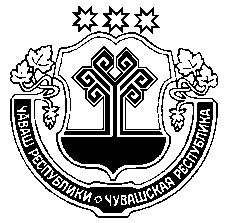    Муркаш районěн 	             администрацийě                         ЙЫШĂНУ                     _______2022 ҁ №____ Муркаш ялě                                                        Чувашская Республика Администрация Моргаушского районаПОСТАНОВЛЕНИЕ______2022 г. № _____- село МоргаушиО размещении нестационарных торговых объектов на территории Моргаушского района Чувашской республики